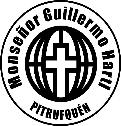 UNIT 0: REVIEW        WORKSHOP RULES AND SAFETY CONSIDERATIONSName: ____________________Class: 11th and 12th Grade (3° y 4° Medio - electricidad)  Date: March,  2020.					 Teacher: Valentina Espinoza CortésWorkshop safety is everyone's responsibility, the following rules have been put in place to ensure the safety of all students and staff. Please read the safety rules carefully before entering the workshop.Un taller seguro es responsabilidad de todos, las siguientes reglas están expuestas a continuación para asegurar la seguridad de todos los estudiantes y el equipo de trabajo. Por favor lee las reglas cuidadosamente y considéralas a la hora de trabajar en el tallerWORKSHOP RULESKEY WORDSWORKSHOP: taller / HEALTH PROBLEMS: problemas de salud / REPORT: avisar / WORKSHOP STAFF: equipo de trabajo / PROTECTIVE EQUIPMENT : equipo de protección / NOTIFY: avisar / FAULTY: falla / BROKEN EQUIPMENT: equipo roto / TOOL: herramienta / ELECTRICAL EQUIPMENT: equipo eléctrico / MACHINARY: maquinaria / TIDY: ordenado / WORK AREA: área de trabajo.TRANSLATE INTO SPANISHStudent affected by drugs or alcohol are not permitted in the workshop._______________________________________________________________________Students with any health problems (medication, epilepsy) must report to the teacher._______________________________________________________________________Notify the workshop staff of your arrival._______________________________________________________________________No food or drink in the workshop._______________________________________________________________________Wear the correct protective equipment for the tools you are using. Ask if you have questions. __________________________________________________________________________________________________________________________________________________All chemicals (glues and paints) must be checked with workshop staff before use._________________________________________________________________________Immediately notify the teacher of any faulty or broken equipment._________________________________________________________________________Ask how to use the tools safely._________________________________________________________________________Do not talk to anyone operating electrical equipment and machinery.________________________________________________________________________Keep your work area tidy.
________________________________________________________________________Clean up any spills immediately.________________________________________________________________________Wash hands after using equipment and materials.________________________________________________________________________CLOTHING AND FOOTWEAR VOCABULARYLOOK FOR THESE WORDS IN THE DICTIONARY. CREATE SIMPLE SENTENCES WITH EACH CONCEPT.Safety glasses  _______________________________________________________Hearing protection  ___________________________________________________Impact resistant  ______________________________________________________Loose clothing.  ______________________________________________________Safety boots  ________________________________________________________Enclosed shoes  ______________________________________________________Long hair  ___________________________________________________________Tied up  ____________________________________________________________Fringes  ____________________________________________________________Rings  ______________________________________________________________Loose jewellery  ______________________________________________________ DANGEROUSDRAW THE FOLLOWING TOOLS AND MACHINARY.Drop SawsSac Panel Bench SawThicknesserBench Rip SawLathesPressure Testing MachineMilling MachinePlastic MoulderRouterCircular SawsLaserRouter Trimmer.